桃園市政府海岸管理工程處里海學堂幼兒師資培訓班-草漯沙丘課程課程及報名須知課程資訊　 本課程為草漯沙丘幼兒教案師資培訓，共2堂課，每堂課為6小時。授課方式課程內容概要如下：上課地點里海學堂大園教室(桃園市大園區中華路298號C棟2樓)課程對象現職幼兒園老師、幼兒園教保員、代理幼兒園老師、教育大學幼兒教育系畢業生及完成幼兒教育學程之畢業生(以上需滿實習6個月)。報名方式請學員至里海學堂環境教育學習網(https://satoumicollege.com.tw/course/769)登入報名※請於112年7月19日前完成報名手續。差勤規則完成本課程之學員每人予以核發12小時環境教育學習時數及「教育部全國教師在職進修時數」教師研習時數。請落實簽到退：時數認證以簽到(退)表為準，僅簽到或簽退不予核發認證時數。缺課者，不予核發認證時數。注意事項中午提供免費膳食，學員需自備環保餐盒及餐具。為落實防疫工作，請學員配合於課程期間全程配戴口罩。若有發燒症狀，請配戴口罩儘速就醫，勿進入課程教室。聯絡方式聯絡人：桃園市政府海岸管理工程處工程管理科 徐小姐電話：03-3865711 分機113電子信箱：tyoca900074@tydep.gov.tw網站報名 https://www.satoumicollege.com.tw/1.登入或註冊帳號紅利會員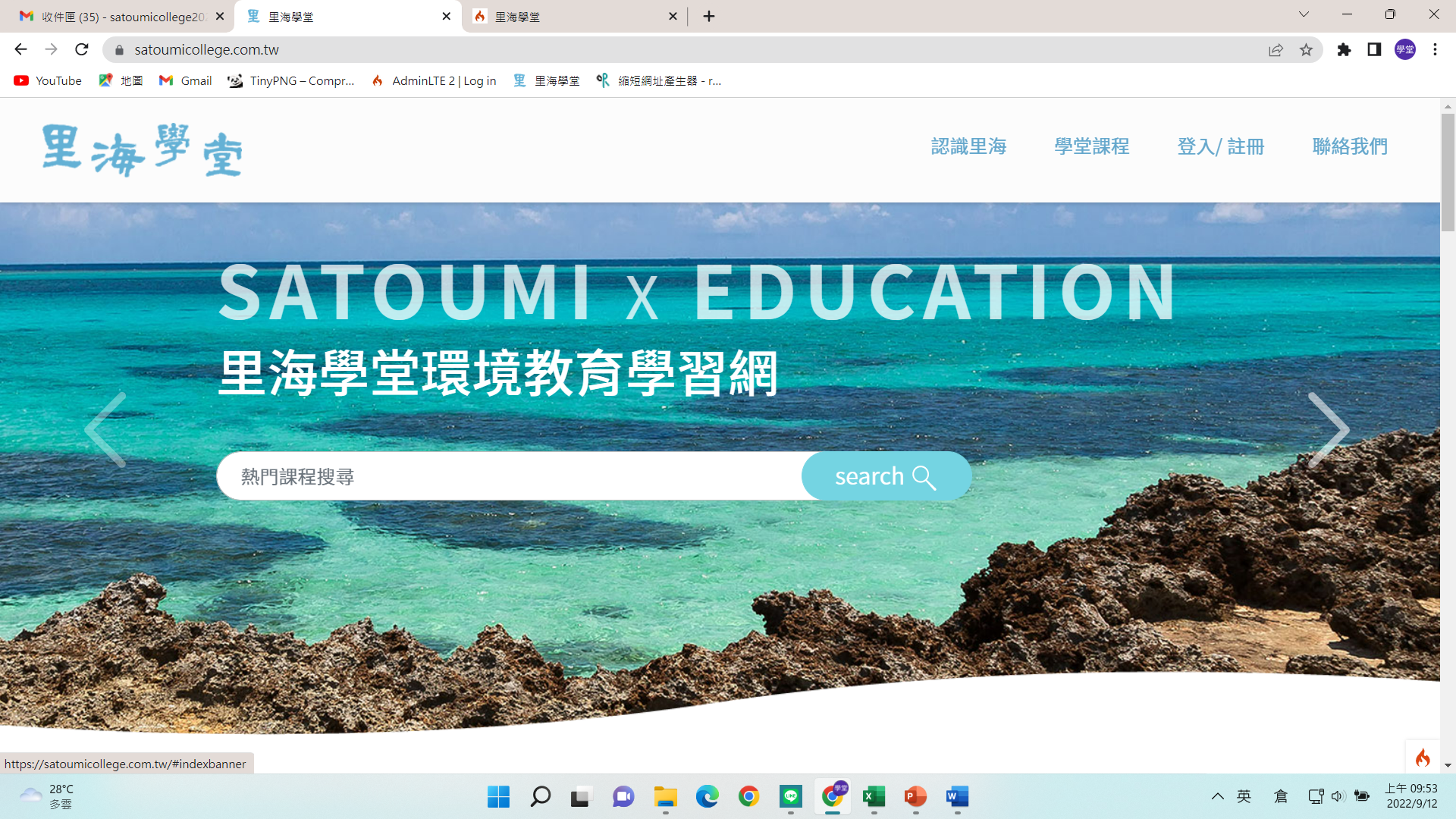 2.學堂課程/海洋種子教師培訓班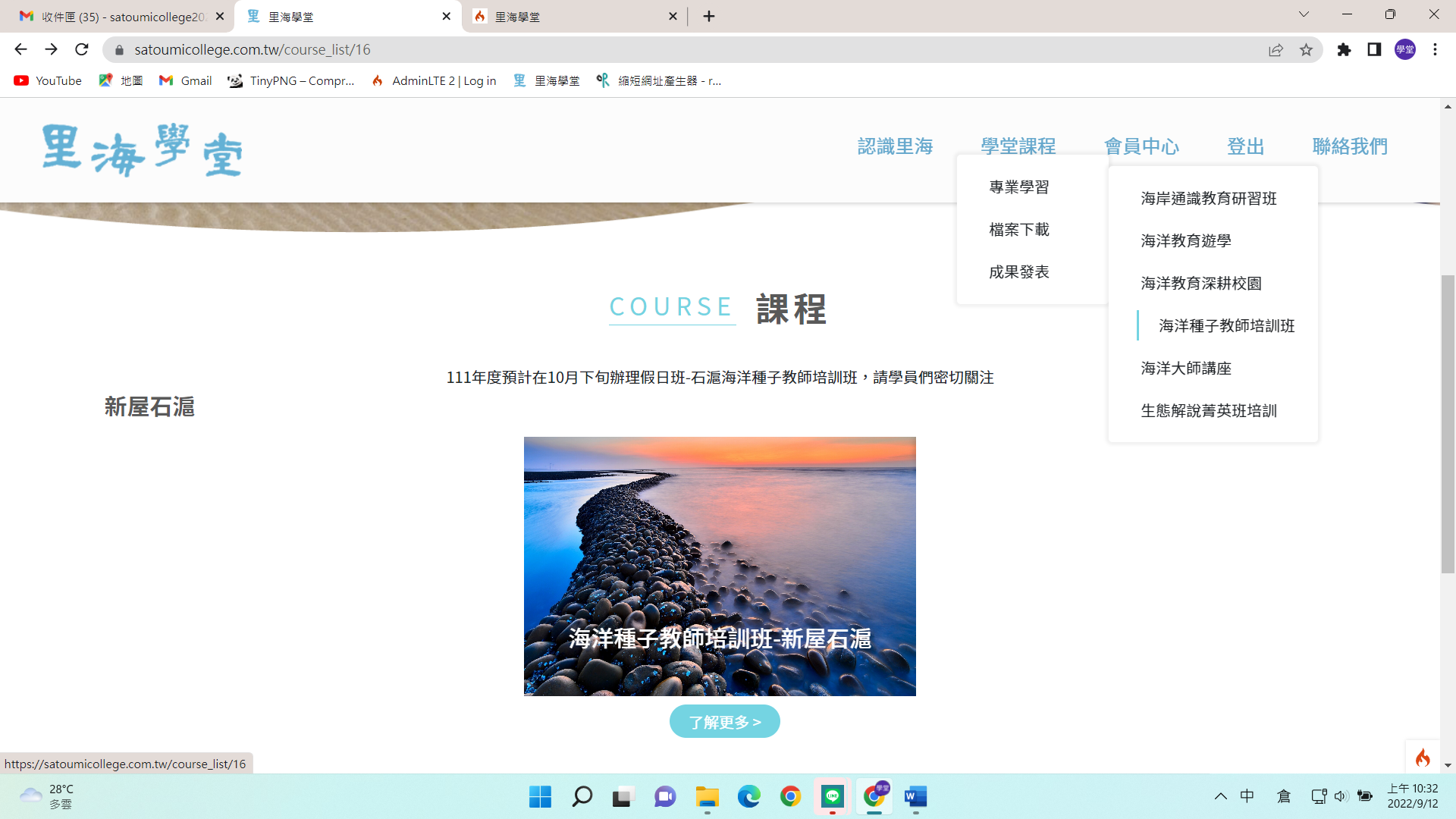 3.按下個人報名即可完成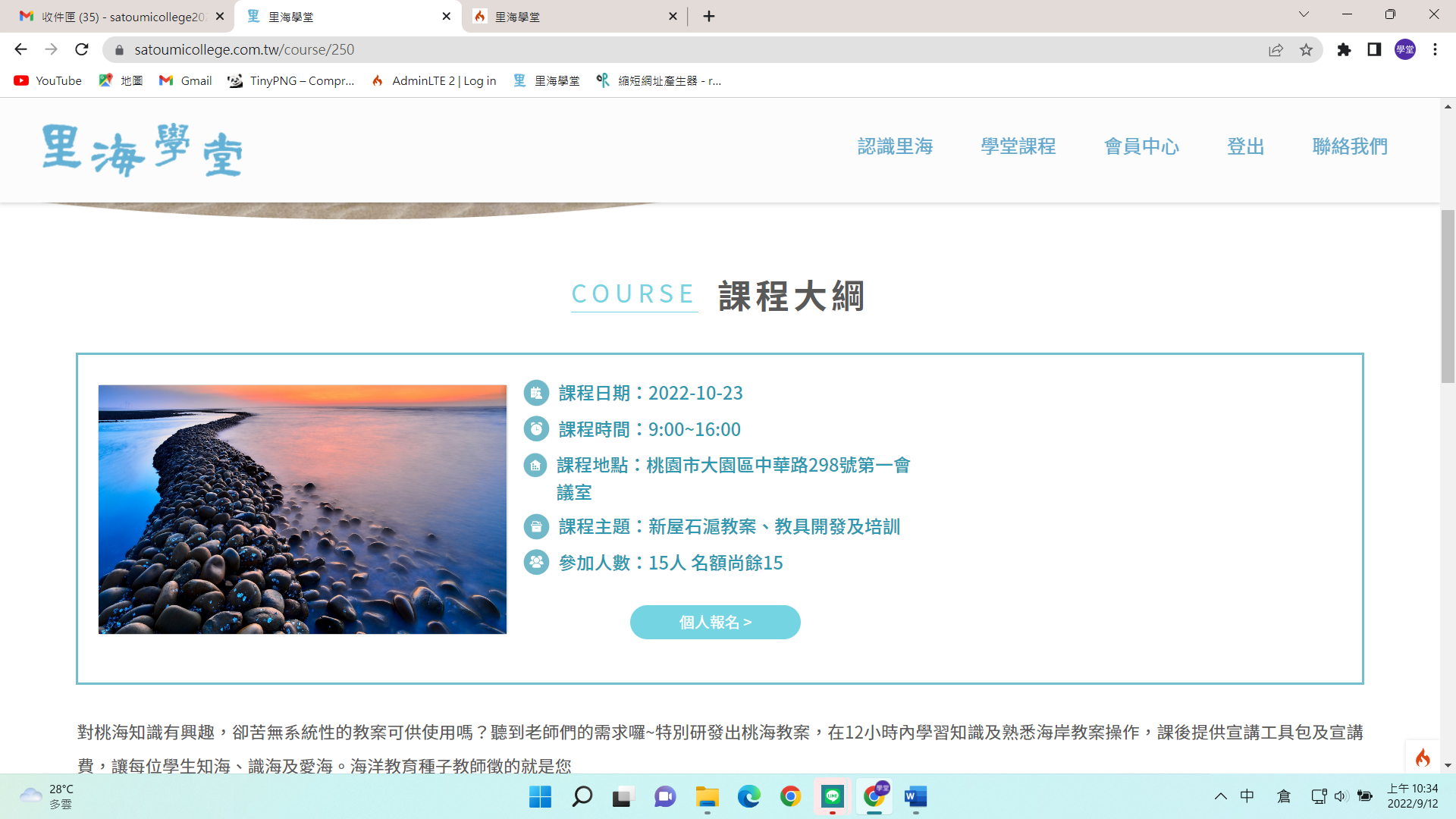 堂次上課日期上午下午講師一7月29日(週六)室內上課9:00~12:00室內上課13:00~16:00吳立仁桃園海岸生態解說員草漯沙丘觀音展示館解說員二7月30日(週日)室內上課9:00~12:00室內上課13:00~16:00山形工作室-山大王老師2022年里海學堂海洋大師專題講座原創環教故事「海龜神秘事件」創作者環境保護主題兒童活動執行經驗堂次內容概要一學員了解沙丘專業基本知識。學員熟悉講師設計的沙丘教案初稿。確定教學重點與教學步驟。唱跳歌曲教學示範。二故事教學示範。DIY教學示範。每位學員30分鐘試教。每位試教時，其於各組觀課並給予意見。